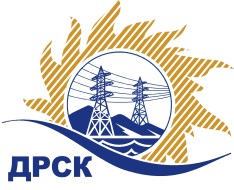 Акционерное Общество«Дальневосточная распределительная сетевая  компания»Протокол процедуры вскрытия заявок / открытия доступа к заявкамг. БлаговещенскСпособ и предмет закупки: запрос предложений в электронной форме на право заключения договора на Сопровождение Консультант Плюс, закупка 213НМЦ ЛОТА (в соответствии с Извещением о закупке): 2 706 316,55 руб. без НДС.ОТМЕТИЛИ:В адрес Организатора закупки поступило 2 (две) Заявки.Вскрытие конвертов (открытие доступа к заявкам) было произведено автоматически средствами электронной торговой площадки Единой электронной торговой площадки на Интернет-сайте https://rushydro.roseltorg.ru в присутствии секретаря Закупочной комиссии.Дата и время начала процедуры вскрытия конвертов с заявками на участие в закупке: 14:00 (время амурское) 09.01.2019 г. Место проведения процедуры вскрытия конвертов с заявками на участие в закупке: Единая электронная торговая площадка по адресу: https://rushydro.roseltorg.ru».В конвертах обнаружены заявки следующих участников:Секретарь Закупочной комиссии	М.Г. ЕлисееваИсп. И.Н. Ирдуганова (4162) 397-147№ 156/УИТ-В«09»    01    2019 г. Порядковый номер заявкиДата и время регистрации заявкиДата и время внесения изменений в заявкуНаименование участникаЦена заявки, руб. без НДС129.12.2018 06:0229.12.2018 06:02ООО  «Базис» (ИНН/КПП 2540016930/254301001 ОГРН 1022502272220)2 660 064,00229.12.2018 09:2529.12.2018 09:25ООО  «Консультант-Информ» (ИНН/КПП 2502040360/250201001 ОГРН 1092502002735)2 705 454,24